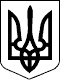 89 СЕСІЯ  ЩАСЛИВЦЕВСЬКОЇ СІЛЬСЬКОЇ РАДИ7 СКЛИКАННЯ                                                           РІШЕННЯ 29.03.2019р.                                                с. Щасливцеве                                   № 1557Про розгляд заяв  Розглянувши заяви громадян України   та надані документи, з метою приведення у відповідність до земельного законодавства надання земельних ділянок  для будівництва та обслуговування житлових будинків, господарських будівель і споруд, керуючись ст.ст. 12, 19, 38, 39, 118, 121 Земельного кодексу України та ст. 26 Закону України «Про місцеве самоврядування в Україні» сесія сільської радиВИРІШИЛА:1.Відмовити громадянам України в задоволенні заяв в зв’язку з відсутністю вільних   земельних ділянок для будівництва житлового будинку, господарських будівель і споруд в межах населених пунктів  Щасливцевської сільської ради:1)*** (АТО);2)***;3)*** (АТО);4) *** (АТО);5) *** (АТО);6) *** (АТО);7) ***.2. Відмовити *** у задоволенні заяв у зв’язку з невідповідністю графічних матеріалів бажаному місцю розташування земельних ділянок та у зв’язку з неможливістю вільного використання земельної ділянки, зазначеній у графічних матеріалах  орієнтовною площею 0,1472 га за цільовим призначенням.3.Про прийняте рішення повідомити зацікавлених осіб.4.Контроль за виконанням рішення покласти на постійно діючу комісію Щасливцевської сільської ради з питань регулювання земельних відносин та охорони навколишнього середовища.Сільський голова                                                                           В. ПЛОХУШКО